For Immediate Release 	
										TEDESCHI TRUCKS BAND'S SIXTH ANNUAL WHEELS OF SOUL POSTPONED TO 2022 WITH NEW LINE-UPLOS LOBOS JOINS MULTI-BAND BILL NEXT SUMMER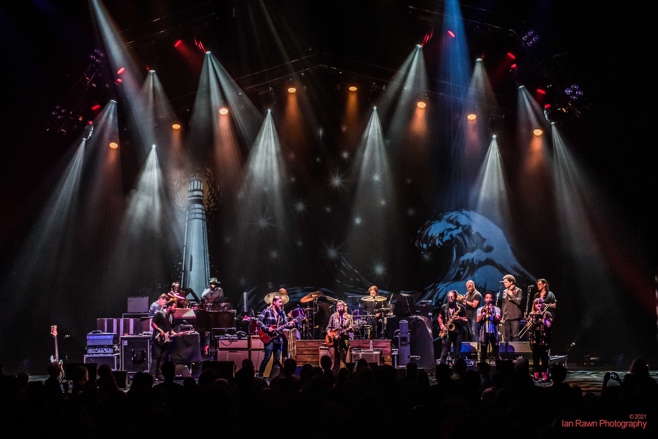 APRIL 5, 2021 Due to the ongoing uncertainty surrounding safe venue capacities and local regulations for the coming months, Tedeschi Trucks Band's 2021 Wheels of Soul tour is being postponed until the summer of 2022. The legendary Los Lobos, longtime TTB friends and collaborators, and veterans of 2016’s Wheels of Soul will replace St. Paul and the Broken Bones for the 2022 summer amphitheater run.  TTB’s talented keyboardist Gabe Dixon and his trio will round out the three-band bill next year as originally planned.    Current Wheels of Soul tickets will be honored for rescheduled 2022 shows. Fans who are unable to attend rescheduled shows should contact point of purchase for refund options. Please note the following special circumstances: 	- Cincinnati, OH (July 11) Please hold tickets and stand by for additional information.	- Vienna, VA (July 21 + 22) Ticket holders will be refunded and receive priority access to 			upcoming pre-sale for the new date: July 19, 2022 	- Harrington, DE (July 27) Ticket holders will be automatically refunded after April 15, 2021.	- Red Rocks (July 30 + 31) Please hold tickets and stand by for additional information."We are extremely disappointed at having to postpone Wheels of Soul again," says Derek Trucks.  “We’re all missing the energy of live music - and there's nothing like playing these large, outdoor shows alongside bands we admire. We were really hoping to get back on stage and dive into some fun big band collaborations with St. Paul, but unfortunately, with all the uncertainty, it just couldn't work this year.”  In the meantime, until venues open fully and with consideration for the safety of their fans and crew, the group is organizing some socially-distanced, limited capacity shows for this summer.  The band plans to make an announcement about these special performances in the coming weeks.WHEELS OF SOUL – 2021 ITINERARY   					NEW 2022 DATES June 26            Jacksonville, FL           Daily’s Place 					Rescheduled 6/24/22
June 27            Mobile, AL                   Mobile Civic Center 				Rescheduled 6/25/22 
June 30            Canandaigua, NY        Constellation Brands Marvin Sands PAC 		Rescheduled 7/1/22 
July 2                Saratoga, NY               Saratoga Performing Arts Center 		Rescheduled 7/3/22
July 3                Gilford, NH                  Bank of New Hampshire Pavilion 		Rescheduled 7/2/22 
July 4                Essex Junction, VT     Midway Lawn 					Rescheduled 7/9/22 July 6                Philadelphia, PA         Mann Center for the Performing Arts 		Rescheduled 7/8/22 
July 9                Raleigh, NC                 Coastal Credit Union Music Park at Walnut Creek Rescheduled 7/21/22
July 10              Charlotte, NC              PNC Music Pavilion 				Rescheduled 7/23/22
July 11              Cincinnati, OH            PNC Pavilion at Riverbend 				TBAJuly 13              Lewiston, NY               Artpark 					Rescheduled 7/12/22 
July 14              Indianapolis, IN          The Amphitheatre at White River State Park  	Rescheduled 6/28/22 	
July 15              Aurora, IL                     RiverEdge Park 				Rescheduled 7/26/22 
July 17              New Haven, CT           Westville Music Bowl 				Rescheduled 7/6/22 
July 18              Patchogue, NY            Great South Bay Music Festival 			Rescheduled 7/10/22July 20-21        Vienna, VA                   Wolf Trap 					Rescheduled 7/19/22July 23-24        Atlanta, GA                  Fox Theatre 					Rescheduled 7/15-7/16
July 25              Huber Heights, OH     Rose Music Center at The Heights		Rescheduled 7/24/22
July 27              Harrington, DE            Delaware State Fair 				           Cancelled July 30-31        Morrison, CO               Red Rocks Amphitheatre				TBA  
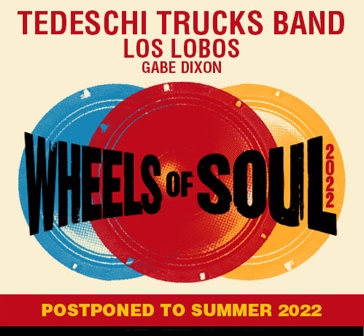 Led by the husband and wife team of guitarist Derek Trucks and vocalist/guitarist Susan Tedeschi, the 12-member strong Tedeschi Trucks Band is acclaimed by critics and fans alike for their uncompromising commitment to bringing the highest level of musicianship to the stage.  TTB has meticulously curated their flagship multi-band summer tour with past guests including Sharon Jones & The Dap-Kings, Los Lobos, Drive By-Truckers, The Wood Brothers and The Marcus King Band among several others - earning the Wheels of Soul tour a reputation as “a champion of the summer concert season” (Cincinnati.com), “nothing short of exhilarating,” (Salon), and “nonstop excellence, virtuosity and musical community on all fronts.” (Chicago Blues Guide). www.tedeschitrucksband.comPress contact:  Renee Pfefer, On Tour PR 
Renee@ontourpr.com   Cell: 914-806-2834  www.ontourpr.com